                      Р Е П У Б Л И К А    Б Ъ Л ГА Р И Я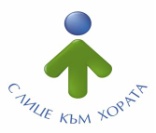 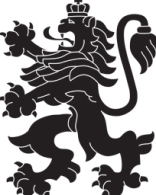                             МИНИСТЕРСТВО  НА  ЗДРАВЕОПАЗВАНЕТО                          РЕГИОНАЛНА  ЗДРАВНА  ИНСПЕКЦИЯ – ВРАЦАгр. Враца 3000      ул. „Черни Дрин” № 2	  тел/факс: 092/ 66 50 61     тел: 092/62 63 77    e-mail: rzi@rzi-vratsa.com   И Н Ф О Р М А Ц И Я  З А  М Е Д И И Т Еза периода 02.09.2019г. до 05.09.2019г.ЕПИДЕМИОЛОГИЧНА ОБСТАНОВКАРегистрираните остри респираторни заболявания и грип за изминалата седмица  са 8 случаи.Регистрирани са 5 случаи на други заразни заболявания: Хепатит-5. Дирекция «Медицински дейности»Проверки по текущ контрол на 4 бр. аптеки и 1 бр. оптика . Няма констатирани нарушения.Дирекция «Надзор на заразните болести»Извършени 5 бр. епидемиологични проучвания.Проверки по текущ контрол на ЛЗ за болнична помощ-12 бр. Издадени 11бр. предписания за извършване на противоепидемични мероприятия. Съставен 1 бр. АУАН за нередовна ЛЗК.Дирекция «Обществено здраве» През изминалата седмица са извършени 80 бр. проверки по текущ контрол. От тях по чл.56 от ЗЗ- 28 бр. Няма констатирани нарушения. Извършени 8 бр. инструментални изследвания на гама-фона . Няма нестандартни. Дирекция «Лабораторни изследвания»Физико-химичен и микробиологичен контрол на питейни води: 26 броя проби-несъответстващи няма.ДЕЙНОСТ  НА РЗИ- ВРАЦА  ПО КОНТРОЛ  НА ТЮТЮНОПУШЕНЕТОРЗИ-Враца е осъществила 9 проверки в 9 обекта. Проверени са детски и учебни заведения- 1, лечебни и здравни заведения - 7 /АИПСМП - 2, оптика - 1, аптеки -4/ и закрити обществени места - 1.За изминалия период на отчитане не са констатирани нарушения на въведените забрани и ограниченията на тютюнопушене в закритите и някои открити  обществени места.Няма издадени предписания и актове.Д-Р ТАТЯНА ТОДОРОВАГлавен секретар на РЗИ-Враца